.Intro: 12 countsS1: Twinkle, twinkle ½ turnS2: Basic waltz steps fwd and bwdS3: Step, point, hold, step point, holdS4: Rock step, ½ turn left, Step, lock, stepS5: Reverse slow coaster step, step back, slide backS6: Slow coaster step, step fwd, slide fwdS7: Twinkle, twinkle ½ turnS8: Step, side rock, step side rockLast Revision - 5th July 2013Manana Se Va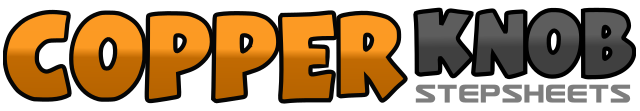 .......Count:48Wall:2Level:Beginner - waltz.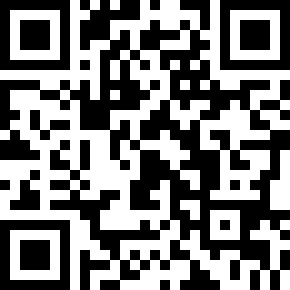 Choreographer:Bruno - October 2012Bruno - October 2012Bruno - October 2012Bruno - October 2012Bruno - October 2012.Music:Manana Se Va by Frank GalanManana Se Va by Frank GalanManana Se Va by Frank GalanManana Se Va by Frank GalanManana Se Va by Frank Galan........1-3Cross left over right, step right to right side, step left in place4-6Cross right over left, step left back, making ¼ turn right, step right to right, making ¼ turn right1-3Step forward on left, step right next to left, step left next to right4-6Step back on right, step left next to right, step right next to left1-3Step forward on left, point right aside, hold4-6Step forward on right, point left aside, hold1-3Rock forward on left, recover on right, ½ turn left step forward on left4-6Step forward on right, lock left behind right, step forward on right1-3Step forward on left, step right next to left, step back on left4-6Step back on right, slide left next to right in 2 counts1-3Step back on left, step right next to left, step forward on left4-6Step forward on right, slide left next to right in 2 counts1-3Cross left over right, step right to right side, step left in place4-6Cross right over left, step left back, making ¼ turn right, step right to right, making ¼ turn right1-3Step forward on left, rock right to the right, recover on left4-6Step forward on right, rock left to the left, recover on right